Retiro 21 y 22-VI-2014 en Santa María de las Escalonias (Hornachuelos)Pequeños Compañeros de Jesús                                              El don de la vocación nos conduce a la Comunidad fraternal de fe                                                        como don y, al mismo tiempo, nos envía para una misión El encuentro con Jesús y en ese encuentro… ¡la llamada recibida!Mt. 11, 25-30: Nosotros hemos venido a Jesús de Nazaret en el deseo de querer caminar con él como sus “Pequeños Compañeros”. Retomar, en este retiro final de curso, conciencia de ello dejándose sentir en su presencia… ¡Hemos venido a Jesús! ¿Qué percepción personal recibo? ¿Estoy de acuerdo en la afirmación, quiero ser compañero de Jesús, con otros que dicen desear lo mismo?Profundización:Pero “nadie puede venir a Jesús si no le atrae el Padre que le ha enviado” (Jn. 6, 44) Llevamos cada uno de nosotros una mirada del Padre, somos portadores de la mirada de Dios para realizarnos en ella que nos envía a Jesús. El Padre nos ve en Jesús, somos vistos por él en ese “Amor que se desborda de un mar inmenso sin riberas”De esta manera nuestra personalidad más auténtica y real va siendo el resultado de una historia de relación personal con Jesucristo, muerto y resucitado. El primer interesado es el Buen Jesús: Jn. 13, 1-5Jn. 14, 15-23  El Padre, en Cristo, no desea otra cosa más que permanezcamos en su amorJn. 15, 1-17Mc. 3, 13-15: Llamados “para ser y estar con él con poder de anunciar el Evangelio y expulsar demonios”Así pues, Jesús viene a ser la centralidad en la vida de la Iglesia y de cada bautizado en el Señor, es decir, de cada uno de nosotros:) El Padre nos da a su Hijo como centralidad sobre la que edificar nuestra conducta personal y comunitaria. Mc. 9,7: “Éste es mi Hijo, el amado: escuchadle” 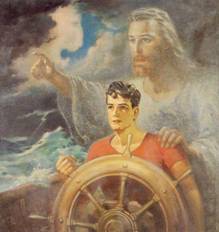 ¿Bajo qué perspectiva nos ha concedido vernos y relacionarnos con Jesús de Nazaret?“El modo de presencia en el mundo, en la Iglesia y en el propio Grupo de pequeños Compañeros lo recibimos de Jesús Resucitado, el Cristo Cósmico, que es anterior a todo y por quien todo el universo obtiene su consistencia, autonomía, complementariedad y transcendencia”          ¿Estás de acuerdo para ti con lo que hasta aquí se afirma?Jn. 13, 1-20     El Cristo Cósmico: “Todo es sagrado para quien sabe descubrir en cada*Ef. 1, 3-13       criatura la parcela de ser sometida a la atracción del Cristo en vías de Col. 1, 9-20       consumación” (Teillard de Chardin)Somos, nos movemos y existimos bajo la atracción del Cristo en vías de consumación y toda la espiritualidad del Grupo, con los medios y planteamientos que, en un momento dado, nos podamos proponer, nos han de invitar en el Señor, a entrar consciente y progresivamente en esa atracción que nos lleva a vivir y a prosperar en la corriente del Amor que Dios nos tiene.Esta afirmación nuclear es lo esencial: El dato 1º de nuestra vida concreta, hoy, está y se encuentra en la llamada. Normalmente hacemos más hincapié en la respuesta que en la llamada. ¿Para qué damos más importancia a la respuesta que a la llamada? :Ella, la llamada, es la que, en verdad nos constituye en Cristo y en nosotros mismos, cada uno diferente-Hemos sido llamados, cada uno por su nombre, uno a uno, pero… ¡juntos!                La llamada es convocada, no es individual, no hemos sido llamados solos sino con otros para llegar a ser Jesús y dar la vida con él. San Juan en su primera epístola nos dice que “seremos semejantes a él porque le veremos tal cual es”  (1Jn. 3, 1-2)Reiterando: La gran afirmación del Grupo es Jesús:     Jn. 15, 9: “…permaneced en mi amor”    Mt. 28, 20: “…Y he aquí que yo estoy con vosotros todos los días hasta el fin del mundo”   Jn. 6, 68-69:”… ¿dónde quien vamos a ir? Tú tienes palabras de vida eterna”El Grupo como Comunidad de fe : Es un valor que Dios ha puesto en el corazón del hombre pero hoy la sociedad es como los erizos, deseando vivir en comunidad para darnos calor, al hacer real este vivir sacamos las púas. La Santa Trinidad es Comunidad y Comunión¿Cómo se construye el Grupo de Pequeños Compañeros como comunidad de fe, cómo se le Revitaliza?:Tomar conciencia de que el seguimiento de Jesús es en Comunidad, quizá pequeñaEl Amor que da fuerza a la comuniónNos envía el Espíritu Santo para crear la diversidad y para crear la unidad de los diversos carismas. El Espíritu santo crea los carismas y la unidadLa vocación no la podemos vivir sino con otros. Los otros también son llamados. Voy a empezar aceptando nuestras cualidades y defectos. Queremos que el otro cambie y soy yo el que tiene que cambiar y además y siempre a favor de los otros.La Comunidad de fe es don y también tarea, algo que hay que hacerla, una tarea a realizar todos los días, tarea de siempre y de todos, que nunca se acaba por la limitación de la condición humana. La Comunidad se construye con ternura, animada por el Espíritu Santo No se trata de ir a una Comunidad perfecta sino a construirla. ¡No qué me da, sino que aporto! Cuando amamos el Ideal de Comunidad más que a la Comunidad la destruimosLa Misión: La Misión está vinculada a la llamada. Todo es Misión y no hay que confundir Misión con Tarea. “Ser y estar con él, ser enviado a predicar, anunciar el Evangelio y expulsar demonios”. (Mc.3, 13) Ser seguidores…comporta una Misión…”serás pescador de hombres”. Pablo elegido para anunciar el Evangelio. Esta llamada y misión comporta y condiciona nuestra persona, plenificándola y madurándola … La vejez positiva es fruto de un continuo fluir en la vida. El futuro no existe, no es sino el presente abierto, ampliado. ¿Cómo vivimos actualmente la Misión inherente a la llamada recibida? Recordemos: Llamada- Comunidad fraterna de fe y Misión van siempre juntas, se interan mutuamente Jesús siempre dice, reconoce y se expresa de cara a la misión: “Como el Padre me ha amado yo os he amado, permaneced en mi amor” “El Padre me ha enviado…” Simplemente somos enviados: “Siervos inútiles somos, lo que teníamos que hacer, eso hemos hecho” (Lc. 17, 9-10) “Y Dios que ve en lo secreto…” (Mt. 6, 1-16) ¿Misión como gratuidad o buscando éxitos? Si la afectividad  no está bien integrada en Cristo buscamos compensaciones afectivas y esto no es gratuidad, no favorece la comunión y nos pone de espaldas a la Misión pero también lograr esto forma parte del proceso de la vida y así vamos madurando y creciendo en Cristo.A lo largo de este Retiro nos hemos asomado a: La llamada recibida de Jesús, como vocación personal, bajo la mirada amorosa del Padre. La centralidad de Jesús, el Cristo Cósmico, en nuestras vidas, una a una. La Comunidad fraternal de fe que comporta la llamada recibida. El descubrir la misión que el Señor quiere vivir conmigo a lo largo de mi vida, aquello para lo que he sido llamado.¿Qué es lo que he descubierto de nuevo? ¿en qué he sido confirmado?¿a dónde me lleva y nos lleva como pequeña comunidad de fe?¿qué es lo que más me conmueve, me toca, me afecta?De cara a mi vida personal y al Grupo ¿he de modificar alguna actitud para mejorar, echo en falta algo?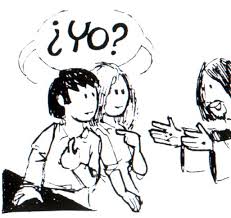 